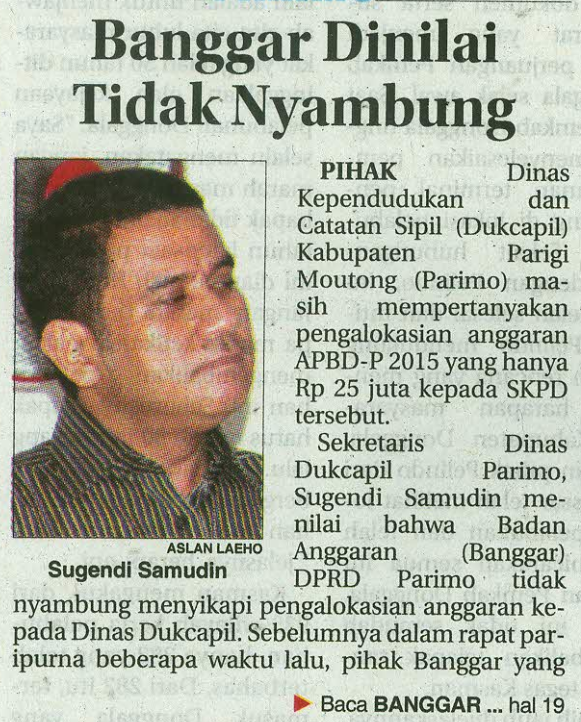 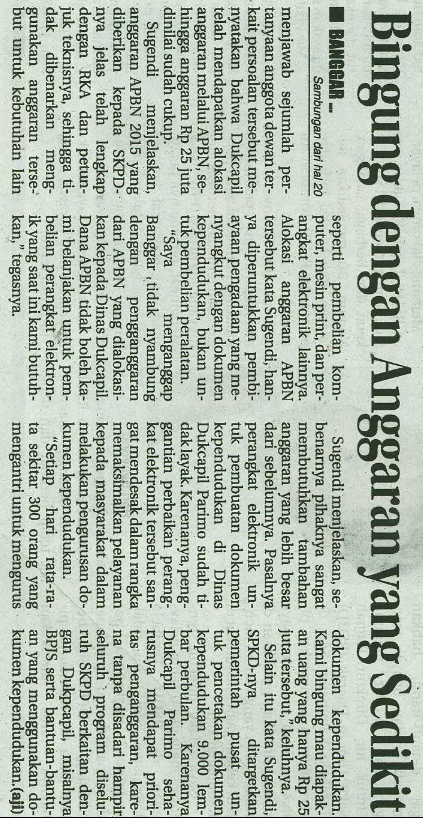 Harian    :Radar SultengKasubaudSulteng IIHari, tanggal:Selasa, 3 November  2015KasubaudSulteng IIKeterangan:Banggar Dinilai Tidak NyambungKasubaudSulteng IIEntitas:ParimoKasubaudSulteng II